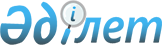 О внесении изменений в постановление акимата Костанайского района от 12 июля 2022 года № 522 "Об утверждении положений государственных учреждении акимата Костанайского района"Постановление акимата Костанайского района Костанайской области от 31 октября 2023 года № 933
      Акимат Костанайского района ПОСТАНОВЛЯЕТ:
      1. Положение о государственном учреждении "Отдел занятости и социальных программ" акимата Костанайского района, утвержденное постановлением акимата Костанайского района "Об утверждении Положений государственных учреждении акимата Костанайского района" от 12 июля 2022 года № 522 изложить в новой редакции согласно приложению к настоящему постановлению.
      2. Настоящее постановление вводится в действие по истечении десяти календарных дней после дня его первого официального опубликования. Положение о государственном учреждении "Отдел занятости и социальных программ" акимата Костанайского района 1. Общие положения
      1. Государственное учреждение "Отдел занятости и социальных программ" акимата Костанайского района является государственным органом Республики Казахстан, осуществляющим руководство в сфере реализации социальных программ и вопросов занятости населения.
      2. Государственное учреждение "Отдел занятости и социальных программ" акимата Костанайского района осуществляет свою деятельность в соответствии с Конституцией и законами Республики Казахстан, актами Президента и Правительства Республики Казахстан, иными нормативными правовыми актами, а также настоящим Положением.
      3. Государственное учреждение "Отдел занятости и социальных программ" акимата Костанайского района является юридическим лицом в организационно - правовой форме государственного учреждения, имеет печати и штампы со своим наименованием на государственном языке, бланки установленного образца, в соответствии с законодательством Республики Казахстан счета в органах казначейства.
      4. Государственное учреждение "Отдел занятости и социальных программ" акимата Костанайского района вступает в гражданско - правовые отношения от собственного имени.
      5. Государственное учреждение "Отдел занятости и социальных программ" акимата Костанайского района имеет право выступать стороной гражданско - правовых отношений от имени государства, если оно уполномочено на это в соответствии с законодательством.
      6. Государственное учреждение "Отдел занятости и социальных программ" акимата Костанайского района по вопросам своей компетенции в установленном законодательством порядке принимает решения, оформляемые приказами руководителя государственного учреждения "Отдела занятости и социальных программ" акимата Костанайского района и другими актами, предусмотренными законодательством Республики Казахстан.
      7. Структура и лимит штатной численности государственного учреждения "Отдел занятости и социальных программ" акимата Костанайского района утверждаются в соответствии с действующим законодательством.
      8. Местонахождение юридического лица: 111100, Республика Казахстан, Костанайская область, Костанайский район, город Тобыл, улица Казахская, 5.
      9. Полное наименование государственного органа - государственное учреждение "Отдел занятости и социальных программ" акимата Костанайского района.
      10. Настоящее Положение является учредительным документом государственного учреждения "Отдел занятости и социальных программ" акимата Костанайского района.
      11. Финансирование деятельности государственного учреждения "Отдел занятости и социальных программ" акимата Костанайского района осуществляется из местного бюджета.
      12. Государственному учреждению "Отдел занятости и социальных программ" акимата Костанайского района запрещается вступать в договорные отношения с субъектами предпринимательства на предмет выполнения обязанностей, являющихся функциями государственного учреждения "Отдел занятости и социальных программ" акимата Костанайского района.
      Если государственному учреждению "Отдел занятости и социальных программ" акимата Костанайского района законодательными актами предоставлено право осуществлять приносящую доходы деятельность, то доходы, полученные от такой деятельности, направляются в доход государственного бюджета. 2. Миссия, основные задачи, функции, права и обязанности государственного органа
      13. Миссия: государственное учреждение "Отдел занятости и социальных программ" акимата Костанайского района осуществляет функции местного государственного управления по реализации государственной политики в содействии развития и совершенствования сферы социальной защиты населения района.
      14. Задачи:
      1) реализация государственной политики в области социальной защиты населения;
      2) организация и координация социальных услуг и социальной помощи отдельным категориям граждан в соответствии с действующим законодательством Республики Казахстан;
      3) обеспечение прав и социальных гарантий социально уязвимым слоям населения в соответствии с действующим законодательством;
      4) иные задачи, предусмотренные законодательством Республики Казахстан.
      15. Функции:
      1) разработка проектов нормативных правовых актов, в целях реализации политики социальной защиты граждан;
      2) реализация в пределах компетенции мероприятий, обеспечивающих содействие занятости;
      3) прогнозирование потребности бюджетных средств и реализация социальных программ в соответствии с действующим законодательством;
      4) осуществление функций рабочего орган специальной комиссии по рассмотрению заявлений лиц (семьи), претендующих на оказание социальной помощи в связи с наступлением трудной жизненной ситуации, и вынесению заключений о необходимости оказания социальной помощи;
      5) оказывает государственные услуги в соответствии с законодательством Республики Казахстан;
      6) осуществление функций по опеке и попечительству в отношении недееспособных или ограничено дееспособных совершеннолетних лиц в рамках установленного законодательством Республики Казахстан компетенции;
      7) взаимодействие с некоммерческими (неправительственными) организациями;
      8) взаимодействует с филиалом "Карьерный центр Костанайского района" коммунального государственного учреждения "Центр трудовой мобильности по Костанайской области" в целях обеспечения содействия занятости населения;
      9) реализация государственной политики в сфере предоставления специальных социальных услуг в пределах своей компетенции;
      10) осуществляет иные функции в соответствии с законодательством Республики Казахстан.
      16. Права и обязанности:
      1) запрашивать и получать в установленном законодательством порядке необходимые информационные материалы от органов статистики, из местных государственных органов управления, от хозяйствующих субъектов всех форм собственности и от других организаций в пределах своей компетенции;
      2) имеет право быть истцом и ответчиком в суде, по вопросам, отнесенным к его компетенции;
      3) осуществляет иные права и обязанности, в соответствие с законодательством Республики Казахстан. 3. Организация деятельности государственного органа
      17. Руководство государственного учреждения "Отдел занятости и социальных программ" акимата Костанайского района осуществляется первым руководителем, который несет персональную ответственность за выполнение возложенных на государственное учреждение "Отдел занятости и социальных программ" акимата Костанайского района задач и осуществление им своих функций.
      18. Первый руководитель государственного учреждения "Отдел занятости и социальных программ" акимата Костанайского района назначается на должность и освобождается от должности акимом Костанайского района.
      19. Полномочия первого руководителя государственного учреждения "Отдел занятости и социальных программ" акимата Костанайского района:
      обладает правом первой подписи финансовых документов, заключает договоры, выдает доверенности;
      распределяет и утверждает должностные обязанности, издает приказы и дает указания, обязательные для всех работников учреждения;
      утверждает порядок и планы по командировкам, стажировкам, обучению в учебных центрах и иным видам повышения квалификации сотрудников;
      принимает на работу и увольняет, принимает меры поощрения и налагает дисциплинарные взыскания;
      осуществляет иные полномочия, в соответствии с действующим законодательством Республики Казахстан.
      Исполнение полномочий первого руководителя государственного учреждения "Отдел занятости и социальных программ" акимата Костанайского района в период его отсутствия осуществляется лицом, его замещающим в соответствии с действующим законодательством. 4. Имущество государственного органа
      20. Государственное учреждение "Отдел занятости и социальных программ" акимата Костанайского района может иметь на праве оперативного управления обособленное имущество в случаях, предусмотренных законодательством.
      Имущество государственного учреждения "Отдел занятости и социальных программ" акимата Костанайского района формируется за счет имущества, переданного ему собственником, а также имущества (включая денежные доходы), приобретенного в результате собственной деятельности и иных источников, не запрещенных законодательством Республики Казахстан.
      21. Имущество, закрепленное за государственным учреждением "Отдел занятости и социальных программ" акимата Костанайского района, относится к коммунальной собственности.
      22. Государственное учреждение "Отдел занятости и социальных программ" акимата Костанайского района не вправе самостоятельно отчуждать или иным способом распоряжаться закрепленным за ним имуществом и имуществом, приобретенным за счет средств, выданных ему по плану финансирования, если иное не установлено законодательством. 5. Реорганизация и упразднение государственного органа
      23. Реорганизация и упразднение государственного учреждения "Отдел занятости и социальных программ" акимата Костанайского района осуществляются в соответствии с законодательством Республики Казахстан.
					© 2012. РГП на ПХВ «Институт законодательства и правовой информации Республики Казахстан» Министерства юстиции Республики Казахстан
				
      Аким района 

Б. Танжариков
Приложениек постановлению акиматаКостанайского районаот 31 октября 2023 года№ 933